ANALISIS DAMPAK PEMBERIAN REWARD AND PUNISHMENT PADA PROSES PEMBELAJARAN TEMATIK SISWAKELAS IV SD NEGERI 064955 MEDANSKRIPSIOlehKEKE EFRI WANINPM : 181434084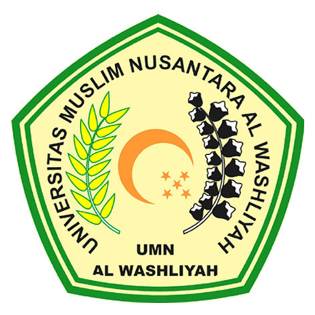 PROGRAM STUDI PENDIDIKAN GURU SEKOLAHDASAR FAKULTAS KEGURUAN DAN ILMUPENDIDIKAN UNIVERSITAS MUSLIMNUSANTARA AL-WASHLIYAHMEDAN2022ANALISIS DAMPAK PEMBERIAN REWARD AND PUNISHMENT PADA PROSES PEMBELAJARAN TEMATIK SISWAKELAS IV SD NEGERI 064955 MEDANSkripsi ini diajukan sebagai syarat untuk memperoleh gelar Sarjana Pendidikan pada Program Studi Pendidikan Guru Sekolah DasarUniversitas Muslim Nusantara Al-WashliyahOlehKEKE EFRI WANINPM : 181434084PROGRAM STUDI PENDIDIKAN GURU SEKOLAHDASAR FAKULTAS KEGURUAN DAN ILMUPENDIDIKAN UNIVERSITAS MUSLIMNUSANTARA AL-WASHLIYAHMEDAN2022